2.1: Zonne-energie zit opgeslagen in voedsel2.2:Aardkorst  lithosfeerLucht  atmosfeerWater  hydrosfeerAlle atomen zijn er al vanaf het begin van de aarde.2.3:Zonne-energie is de drijvende kracht van alle aardse kringlopen. Atmosfeer laat alleen door:Infraroodlicht: om lichaamstemp. Op peil te houdenUV-licht: schadelijk, maar zorgt ook voor vorming van vitamine D in de huidZichtbare licht2.4:Ecologie bestudeert de betrekkingen tussen organismen onderling en tussen organismen en hun omgeving.Ecosysteem: gedeelte van biosfeer waar aantal organismen in samenhang met een bepaald milieu leeft.Levende dingen  biotisch milieuNiet-levende dingen  abiotisch milieu (bijv.: klimaat)Groene planten en andere organismen die aan fotosynthese doen, nemen energie op (=autotroof)  producentenHeterotrofe organismen  consumentenDode resten van producenten en consumenten worden stap voor stap afgebroken door schimmels en bacteriën  reducenten.Energie die door producenten wordt vastgelegd = bruto primaire productieDeel wordt verbruikt, wat overblijft is de netto primaire productie. Dit is beschikbaar voor de groei van de producenten (biomassa neemt toe).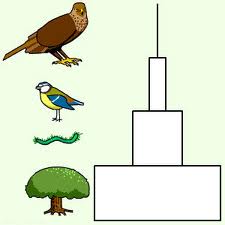 Tertiaire consumenten 3e orde secundaire consumenten primaire consumenten ProducentenProducenten (of delen ervan) worden gegeten door primaire consumenten, enz.Er treedt energieverlies op tussen de verschillende trofische niveaus, omdat:Producenten gebruiken ±40% van de energie zelf. Energie gaat verloren als warmteNiet alle delen van primaire producenten zijn eetbaarDeel van door consumenten opgenomen energie gaat verloren als warmte bij spijsvertering en oxidatie van voedinsstoffen.Slechts een deel van de opgenomen energie (bij zoogdieren 2 tot 4%) wordt gebruikt voor opbouw van weefsels. Rest wordt gebruikt voor alle andere levenscerschijnselen.Bij ieder trofisch niveau is er nog maar 10% van de energie over. Daardoor kan een voedselketen maar uit 4-5 schakels bestaan.